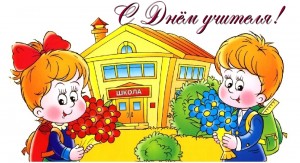 Учитель всегда был примером особым.Всегда было ценно учителя слово.Заслуженно праздник создали однаждыУчителя день – день торжественный, важный«К`ЛАКС», ОКТЯБРЬ 2016год                                                                                  стр.2День учителя: история праздника, традиции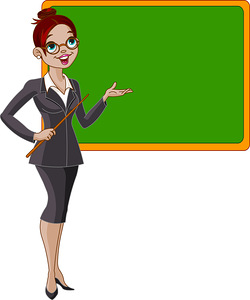  История возникновения Дня учителяВпервые на территории бывшего Советского союза этот праздник был учрежден в 1965 году указом президиума Верховного Совета. Торжественным днем было определено первое воскресенье октября каждого года.Исторической предпосылкой для его учреждения стала  проведенная 5 октября 1966 года в Париже Специальная межправительственная конференция. Посвящена она была статусу учителей и, как ее результат, был подписан документ «Рекомендации, касающиеся статуса учителей».Официально празднование Всемирного дня учителя, было предложено ЮНЕСКО в 1994 году. И с того времени 5 октября или в день, приближенный к этой дате, во многих странах и отмечается национальный День учителя.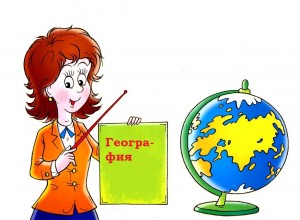  Традиции празднования Дня учителяВ этот день, как правило, школьники устраивают торжественные концерты,ставят веселые сценки, посвящая их учителям, дарят им цветы, открытки и памятные сувениры. На официальном уровне проводятся награждения победителей конкурса «Учитель года», руководство отмечает грамотами и ценными подарками самых успешных специалистов, внесших наибольший вклад в развитие образования. В школах, как правило, день, предшествующий празднику объявляется днем самоуправления и самые ответственные и активные старшеклассники имеют возможность проявить все свои организаторские и педагогические способности.В День учителя руководство районов городов и областных центров устраивает торжественные мероприятия, повсеместно звучат в честь обучающего персонала слова признательности и благодарности, обсуждаются заслуги педагогов.День учителя во всем миреМировое празднование Дня учителя отличается, в основном, только датой его проведения. Большинство стран отмечают его ежегодно в единую дату – 5 октября (день проведения Парижской конференции). Это и Азербайджан, и Армения, и Эстония, и Россия, и Германия, и еще более ста стран мира.Иные государства отмечают его в приближенные даты (важно, чтобы они не совпадали с официальными каникулами).Каждый год День учителя во многих школах характеризуется отсутствием уроков (самоуправление), весельем и метанием по школе учеников и родителей с букетами и подарками для педагогов. Мы признательны учителям за их труд, терпение, доброту, отзывчивость!«К`ЛАКС», ОКТЯБРЬ 2016 год                                                                              стр.3Учителя тоже учатся      16 сентября на базе МБОУ «Паньшинская СШ» состоялся районный практический семинар «Формы внеклассной работы туристско-краеведческой направленности в системе воспитательной работы ОУ». Группа учителей нашей школы  (Заболотнева Е.В., Харчевников А.Н., Клубникина Е.М.) приняли активное участие в практической части семинара. Научились делать куклу-берегиню без единого шва, совершили путешествие по лагерю им. Г.Королевой, Пазлы истории, одолели все препятствия на туристической тропе, освоили казачьи игры и песни, одобрили казачью кухню. Семинар прошел плодотворно, успешно, весело.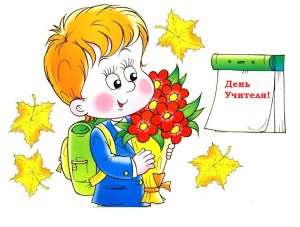 «К`ЛАКС», ОКТЯБРЬ  2016 год                                                                                 стр.4Победный сентябрьРайонный этап Всероссийского конкурса по ПДД «Безопасное колесо» (Руководитель Евстафьева В.Н.) Евстафьев Е., Молодая П.,  Глазырина А., Скакунов Д.Конкурс – выставка«И снова в моём крае пора золотая» в Дне поселения.Номинация  «Печёности» Победителями  в этой номинации стали:Соколов В. 6 «а» кл.Севостьянова П. 2 «б» кл.Шостак В. 3 «б» кл.Пруцков Д. 7 «б»Власов В. 4 «б»Оганнисян А.8 «б»Севостьянова С. 5 «а»Кочкина В. 5 «б»Логунов И. 1 «б»Рычков А. 1 «б» Белых М. 1 «б»Оганнисян С. 10 кл.Карпов Н. 1 «б»Дегтяренко Ю. 6 «а»Синяк Д. 1 «б» участиеНоминация «Декоративно-прикладное творчество» I местоII местоIII местоКалинкина А. 4 «а»Чистова Я. 4 «б»Данилкина Е. 2 «в»Омаров Р. 3 «а» Горячев С. 2 «в»Лукин В. 2 «б»Мальцева Е. 4 «а»Пчелинцева О. 9 кл.Степанова Д. 2 «б»Горячева В. 4 «а»Кожанова Е. 2 «б»Демакова О. 2 «в»Шостак В. 3 «б»Чистов М. 3 «б»Стефанова К. 3 «а»Мальцев Д. 3 «а»Назарова Д. 3 «а»Шипилов А. 4 «а»Тлеубаев Б. 2 «а»Иванов Д. 7 «а»Бирюков А. 6 «а»Штуккерт В 3 «а»Зимин Д. 2 «в»Броневицкий А. 4 «а»Симутина В. 3 «а»Коротосова И. 7 «а»Симутин С. 1 «б»Климешова Е. 4 «а»Калинина А. 3 «а»Калинин М. 2 «в»Климешова Е. 4 «а»Калинин Д. 2 «б»Ляпин А. 4 «а»Гельпей В. 4 «а»Вотякова Д. 2 «в» Арькова А. 7 «а»Мухамбеталиева Д. 2 «б»Погребицкая Е. 4 «а»Ветрова А. 4 «а»Венгеренко К. 4 «а»Володченко К. 4 «а»Жуманиёзова С. 2 «в»Пруцков А. 3 «а»Маркус Н. 7 «а»Над выпуском работали:Бутенко В., Токарева Н.,  Тлеубаева Н.А., Абозина О.П., Клубникина Е.М., Евстафьева В.Н.Адрес редакции: 403024,Волгоградская область, Городищенский район, п.Степной, ул.Центральная, 1E-mail:Rossoch.soch; stepnoy1@mail.ruСайт: stepnoy1.proТираж 30 экз.